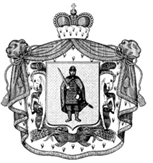 ПРАВИТЕЛЬСТВО РЯЗАНСКОЙ ОБЛАСТИПОСТАНОВЛЕНИЕИзменения, вносимые в раздел 5 «Система программных мероприятий» приложения № 3 к государственной программе Рязанской области«Развитие агропромышленного комплекса»Пункт 6 и строку «Итого по подпрограмме, в том числе:» изложить в следующей редакции:2. Сноску изложить в следующей редакции:«* Финансирование мероприятий подпунктов 6.1, 6.2, 6,3 пункта 6 осуществляется в рамках федерального проекта «Создание системы поддержки фермеров и развитие сельской кооперации».». Изменения, вносимые в раздел 5 «Система программных мероприятий» приложения № 6 к государственной программе Рязанской области«Развитие агропромышленного комплекса»1. Пункт 2 и строку «Итого по подпрограмме, в том числе:» изложить в следующей редакции:2. Дополнить сноской следующего содержания:«* Финансирование мероприятия подпункта 2.6 пункта 2 осуществляется в рамках федерального проекта «Экспорт продукции агропромышленного комплекса», объемы финансирования мероприятия не включены в общий объем финансирования задачи 2 «Предотвращение выбытия из сельскохозяйственного оборота земель сельскохозяйственного назначения».». «5. Система программных мероприятий О внесении изменений в постановление Правительства Рязанской области от 30 октября 2013 г. № 357 «Об утверждении государственной программы Рязанской области «Развитие агропромышленного комплекса» (в редакции постановлений Правительства Рязанской области от 11.06.2014 № 155, от 29.12.2014 № 398, от 18.02.2015 № 20, от 15.04.2015 № 81, от 12.08.2015 № 196, от 07.10.2015 № 257, от 02.12.2015 № 295, от 23.12.2015 № 332, от 13.04.2016 № 72, от 28.12.2016 № 330, от 14.02.2017 № 22, от 26.04.2017 № 82, от 30.08.2017 № 205, от 26.12.2017 № 398, от 06.02.2018 № 20, от 22.05.2018 № 144, от 14.08.2018 № 236, от 08.10.2018 № 289, от 28.12.2018 № 441, от 23.04.2019 № 121)Правительство Рязанской области ПОСТАНОВЛЯЕТ:Внести в приложение к постановлению Правительства Рязанской области от 30 октября 2013 г. № 357 «Об утверждении государственной программы Рязанской области «Развитие агропромышленного комплекса» следующие изменения:1) в паспорте государственной программы:- строку «Исполнители Программы» дополнить словами                        «, государственное казенное учреждение Рязанской области «Центр развития сельского хозяйства и продовольствия Рязанской области» (далее – ГКУ РО «Центр развития сельского хозяйства и продовольствия Рязанской области»)»;- абзац тридцать седьмой строки «Цели и задачи» признать утратившим силу;- в строке «Целевые индикаторы»:дополнить новым абзацем пятьдесят первым следующего содержания:«Количество крестьянских (фермерских) хозяйств и сельскохозяйственных потребительских кооперативов, получивших государственную поддержку, в том числе в рамках федерального проекта «Создание системы поддержки фермеров и развитие сельской кооперации».»;дополнить новым абзацем шестидесятым следующего содержания:«Вовлечение в оборот выбывших сельскохозяйственных угодий для выращивания экспортно-ориентированной сельскохозяйственной продукции за счет проведения культуртехнических мероприятий.»;абзац восемьдесят седьмой признать утратившим силу;- в строке «Объемы и источники финансирования»:абзац первый изложить в следующей редакции:«Общий объем финансирования Программы предусматривается в размере 31670375,33755 тыс. руб., в том числе: федеральный бюджет – 19685234,00055 тыс. руб.*, областной бюджет – 11985141,337 тыс. руб.»;абзацы восемнадцатый - тридцать пятый изложить в следующей редакции:«2019 год – 2646038,86889 тыс. руб., в том числе:федеральный бюджет – 1489834,3 тыс. руб.*,областной бюджет – 1156204,56889 тыс. руб.;2020 год – 1902940,05769 тыс. руб., в том числе:федеральный бюджет – 940688,4 тыс. руб.*,областной бюджет – 962251,65769 тыс. руб.;2021 год – 1756769,89828 тыс. руб., в том числе:федеральный бюджет – 799628,80055 тыс. руб.*,областной бюджет – 957141,09773 тыс. руб.;2022 год – 2330274,3 тыс. руб., в том числе:федеральный бюджет – 1284396,1 тыс. руб.*,областной бюджет – 1045878,2 тыс. руб.;2023 год – 2311107,6 тыс. руб., в том числе:федеральный бюджет – 1269380,4 тыс. руб.*,областной бюджет – 1041727,2 тыс. руб.;2024 год – 2358749,3 тыс. руб., в том числе:федеральный бюджет – 1260717,9 тыс. руб.*,областной бюджет – 1098031,4 тыс. руб.;»;абзац сорок первый изложить в следующей редакции:«Общий объем финансирования подпрограммы предусматривается в размере 7087607,14746 тыс. руб., в том числе: федеральный бюджет – 4453407,55905 тыс. руб.*, областной бюджет – 2634199,58841 тыс. руб.»;абзацы пятьдесят восьмой - шестидесятый изложить в следующей редакции:«2019 год – 375770,53725 тыс. руб., в том числе:федеральный бюджет – 230741,5735 тыс. руб.*,областной бюджет – 145028,96375 тыс. руб.;»;абзац восьмидесятый изложить в следующей редакции:«Общий объем финансирования подпрограммы предусматривается в размере 11837200,28028 тыс. руб., в том числе: федеральный бюджет – 8319995,6833 тыс. руб.*, областной бюджет – 3517204,59698 тыс. руб.»;абзацы девяносто седьмой - девяносто девятый изложить в следующей редакции:«2019 год – 649568,11155 тыс. руб., в том числе:федеральный бюджет – 323625,0657 тыс. руб.*,областной бюджет – 325943,04585 тыс. руб.;»;абзац сто девятнадцатый изложить в следующей редакции:«Общий объем финансирования подпрограммы предусматривается в размере 1293245,03444 тыс. руб., в том числе: федеральный бюджет – 1115671,3292 тыс. руб.*, областной бюджет – 177573,70524 тыс. руб.»;абзацы сто тридцать шестой - сто пятьдесят третий изложить в следующей редакции:«2019 год – 132728,41356 тыс. руб., в том числе:федеральный бюджет – 114725,0608 тыс. руб.*,областной бюджет – 18003,35276 тыс. руб.;2020 год – 135054,78158 тыс. руб., в том числе:федеральный бюджет – 116946,2963 тыс. руб.*,областной бюджет – 18108,48528 тыс. руб.;2021 год – 129644,72556 тыс. руб., в том числе:федеральный бюджет – 113338,23115 тыс. руб.*,областной бюджет – 16306,49441 тыс. руб.;2022 год – 140363,4 тыс. руб., в том числе:федеральный бюджет – 123735,6 тыс. руб.*,областной бюджет – 16627,8 тыс. руб.;2023 год – 142092,8 тыс. руб., в том числе:федеральный бюджет – 125413,1 тыс. руб.*,областной бюджет – 16679,7 тыс. руб.;2024 год – 144173,0 тыс. руб., в том числе:федеральный бюджет – 127431,0 тыс. руб.*,областной бюджет – 16742,0 тыс. руб.;»;абзац сто пятьдесят восьмой изложить в следующей редакции:«Общий объем финансирования подпрограммы предусматривается в размере 4944473,09244 тыс. руб., в том числе: федеральный бюджет – 2873365,6 тыс. руб.*, областной бюджет – 2071107,49244 тыс. руб.»;абзацы сто семьдесят пятый - сто семьдесят шестой изложить в следующей редакции:«2019 год – 835670,73044 тыс. руб., в том числе:федеральный бюджет – 556043,9 тыс. руб.*,»;абзац двести одиннадцатый изложить в следующей редакции:«Общий объем финансирования подпрограммы предусматривается в размере 1734130,12978 тыс. руб., в том числе: федеральный бюджет – 1190798,7 тыс. руб.*, областной бюджет – 543331,42978 тыс. руб.»;абзацы двести двадцать восьмой - двести сорок восьмой изложить в следующей редакции:«2019 год – 250091,94119 тыс. руб., в том числе:федеральный бюджет – 167543,6 тыс. руб.*,областной бюджет – 82548,34119 тыс. руб.;2020 год – 197516,52941 тыс. руб., в том числе:федеральный бюджет – 147130,0 тыс. руб.*,областной бюджет – 50386,52941 тыс. руб.;2021 год – 39788,94118 тыс. руб., в том числе:федеральный бюджет – 9483,4 тыс. руб.*,областной бюджет – 30305,54118 тыс. руб.;2022 год – 250312,4 тыс. руб., в том числе:федеральный бюджет – 187575,0 тыс. руб.*,областной бюджет – 62737,4 тыс. руб.;2023 год – 260264,9 тыс. руб., в том числе:федеральный бюджет – 195078,0 тыс. руб.*,областной бюджет – 65186,9 тыс. руб.;2024 год – 271236,4 тыс. руб., в том числе:федеральный бюджет – 203349,3 тыс. руб.*,областной бюджет – 67887,1 тыс. руб.;2025 год – 282673,3 тыс. руб., в том числе:федеральный бюджет – 211971,3 тыс. руб.*,областной бюджет – 70702,0 тыс. руб.»;абзац двести восемьдесят четвертый изложить в следующей редакции:«Общий объем финансирования подпрограммы предусматривается в размере 3258367,176 тыс. руб., в том числе: федеральный бюджет – 1554425,2 тыс. руб.*, областной бюджет – 1703941,976 тыс. руб.»;абзацы двести девяносто восьмой - триста восемнадцатый изложить в следующей редакции:«2019 год – 293844,63 тыс. руб., в том числе:федеральный бюджет – 97155,1 тыс. руб.*,областной бюджет – 196689,53 тыс. руб.;2020 год – 278203,1 тыс. руб., в том числе:федеральный бюджет – 122505,1 тыс. руб.*,областной бюджет – 155698,0 тыс. руб.;2021 год – 272648,7 тыс. руб., в том числе:федеральный бюджет – 122302,9 тыс. руб.*,областной бюджет – 150345,8 тыс. руб.;2022 год – 274732,5 тыс. руб., в том числе:федеральный бюджет – 120418,3 тыс. руб.*,областной бюджет – 154314,2 тыс. руб.;2023 год – 277023,5 тыс. руб., в том числе:федеральный бюджет – 122709,3 тыс. руб.*,областной бюджет – 154314,2 тыс. руб.;2024 год – 279407,5 тыс. руб., в том числе:федеральный бюджет – 125093,3 тыс. руб.*,областной бюджет – 154314,2 тыс. руб.;2025 год – 281899,5 тыс. руб., в том числе:федеральный бюджет – 127585,3 тыс. руб.*,областной бюджет – 154314,2 тыс. руб.»;- в строке «Ожидаемые конечные результаты реализации Программы и показатели социально-экономической эффективности»:абзац тридцать седьмой изложить в следующей редакции:«-количество крестьянских (фермерских) хозяйств и сельскохозяйственных потребительских кооперативов, получивших государственную поддержку, в том числе в рамках федерального проекта «Создание системы поддержки фермеров и развитие сельской кооперации»,            52 единицы;»;в абзаце сорок пятом цифры «8,05» заменить цифрами «22,45»;дополнить новым абзацем сорок седьмым следующего содержания:«- вовлечение в оборот 1215 га выбывших сельскохозяйственных угодий для выращивания экспортно-ориентированной сельскохозяйственной продукции за счет проведения культуртехнических мероприятий;»;абзац пятьдесят восьмой признать утратившим силу;2) в разделе 4 «Ресурсное обеспечение Программы»:абзац второй изложить в следующей редакции:«Общий объем финансирования Программы предусматривается в размере 31670375,33755 тыс. руб., в том числе: федеральный бюджет – 19685234,00055 тыс. руб., областной бюджет – 11985141,337 тыс. руб.»;абзацы девятнадцатый - тридцать шестой изложить в следующей редакции:«2019 год – 2646038,86889 тыс. руб., в том числе:федеральный бюджет – 1489834,3 тыс. руб.,областной бюджет – 1156204,56889 тыс. руб.;2020 год – 1902940,05769 тыс. руб., в том числе:федеральный бюджет – 940688,4 тыс. руб.,областной бюджет – 962251,65769 тыс. руб.;2021 год – 1756769,89828 тыс. руб., в том числе:федеральный бюджет – 799628,80055 тыс. руб.,областной бюджет – 957141,09773 тыс. руб.;2022 год – 2330274,3 тыс. руб., в том числе:федеральный бюджет – 1284396,1 тыс. руб.,областной бюджет – 1045878,2 тыс. руб.;2023 год – 2311107,6 тыс. руб., в том числе:федеральный бюджет – 1269380,4 тыс. руб.,областной бюджет – 1041727,2 тыс. руб.;2024 год – 2358749,3 тыс. руб., в том числе:федеральный бюджет – 1260717,9 тыс. руб.,областной бюджет – 1098031,4 тыс. руб.;»;абзац сорок второй изложить в следующей редакции:«Общий объем финансирования подпрограммы предусматривается в размере 7087607,14746 тыс. руб., в том числе: федеральный бюджет – 4453407,55905 тыс. руб., областной бюджет – 2634199,58841 тыс. руб.»;абзацы пятьдесят девятый - шестьдесят первый изложить в следующей редакции:«2019 год – 375770,53725 тыс. руб., в том числе:федеральный бюджет – 230741,5735 тыс. руб.,областной бюджет – 145028,96375 тыс. руб.;»;абзац восемьдесят первый изложить в следующей редакции:«Общий объем финансирования подпрограммы предусматривается в размере 11837200,28028 тыс. руб., в том числе: федеральный бюджет – 8319995,6833 тыс. руб., областной бюджет – 3517204,59698 тыс. руб.»;абзацы девяносто восьмой - сотый изложить в следующей редакции:«2019 год – 649568,11155 тыс. руб., в том числе:федеральный бюджет – 323625,0657 тыс. руб.,областной бюджет – 325943,04585 тыс. руб.;»;абзац сто двадцатый изложить в следующей редакции:«Общий объем финансирования подпрограммы предусматривается в размере 1293245,03444 тыс. руб., в том числе: федеральный бюджет – 1115671,3292 тыс. руб., областной бюджет – 177573,70524 тыс. руб.»;абзацы сто тридцать седьмой - сто пятьдесят четвертый изложить в следующей редакции:«2019 год – 132728,41356 тыс. руб., в том числе:федеральный бюджет – 114725,0608 тыс. руб.,областной бюджет – 18003,35276 тыс. руб.;2020 год – 135054,78158 тыс. руб., в том числе:федеральный бюджет – 116946,2963 тыс. руб.,областной бюджет – 18108,48528 тыс. руб.;2021 год – 129644,72556 тыс. руб., в том числе:федеральный бюджет – 113338,23115 тыс. руб.,областной бюджет – 16306,49441 тыс. руб.;2022 год – 140363,4 тыс. руб., в том числе:федеральный бюджет – 123735,6 тыс. руб.,областной бюджет – 16627,8 тыс. руб.;2023 год – 142092,8 тыс. руб., в том числе:федеральный бюджет – 125413,1 тыс. руб.,областной бюджет – 16679,7 тыс. руб.;2024 год – 144173,0 тыс. руб., в том числе:федеральный бюджет – 127431,0 тыс. руб.,областной бюджет – 16742,0 тыс. руб.;»;абзац сто пятьдесят девятый изложить в следующей редакции:«Общий объем финансирования подпрограммы предусматривается в размере 4944473,09244 тыс. руб., в том числе: федеральный бюджет – 2873365,6 тыс. руб., областной бюджет – 2071107,49244 тыс. руб.»;абзацы сто семьдесят шестой - сто семьдесят седьмой изложить в следующей редакции:«2019 год – 835670,73044 тыс. руб., в том числе:федеральный бюджет – 556043,9 тыс. руб.,»;абзац двести двенадцатый изложить в следующей редакции:«Общий объем финансирования подпрограммы предусматривается в размере 1734130,12978 тыс. руб., в том числе: федеральный бюджет – 1190798,7 тыс. руб., областной бюджет – 543331,42978 тыс. руб.»;абзацы двести двадцать девятый - двести сорок девятый изложить в следующей редакции:«2019 год – 250091,94119 тыс. руб., в том числе:федеральный бюджет – 167543,6 тыс. руб.,областной бюджет – 82548,34119 тыс. руб.;2020 год – 197516,52941 тыс. руб., в том числе:федеральный бюджет – 147130,0 тыс. руб.,областной бюджет – 50386,52941 тыс. руб.;2021 год – 39788,94118 тыс. руб., в том числе:федеральный бюджет – 9483,4 тыс. руб.,областной бюджет – 30305,54118 тыс. руб.;2022 год – 250312,4 тыс. руб., в том числе:федеральный бюджет – 187575,0 тыс. руб.,областной бюджет – 62737,4 тыс. руб.;2023 год – 260264,9 тыс. руб., в том числе:федеральный бюджет – 195078,0 тыс. руб.,областной бюджет – 65186,9 тыс. руб.;2024 год – 271236,4 тыс. руб., в том числе:федеральный бюджет – 203349,3 тыс. руб.,областной бюджет – 67887,1 тыс. руб.;2025 год – 282673,3 тыс. руб., в том числе:федеральный бюджет – 211971,3 тыс. руб.,областной бюджет – 70702,0 тыс. руб.»;абзац двести восемьдесят пятый изложить в следующей редакции:«Общий объем финансирования подпрограммы предусматривается в размере 3258367,176 тыс. руб., в том числе: федеральный бюджет – 1554425,2 тыс. руб., областной бюджет – 1703941,976 тыс. руб.»;абзацы двести девяносто девятый - триста девятнадцатый изложить в следующей редакции:«2019 год – 293844,63 тыс. руб., в том числе:федеральный бюджет – 97155,1 тыс. руб.,областной бюджет – 196689,53 тыс. руб.;2020 год – 278203,1 тыс. руб., в том числе:федеральный бюджет – 122505,1 тыс. руб.,областной бюджет – 155698,0 тыс. руб.;2021 год – 272648,7 тыс. руб., в том числе:федеральный бюджет – 122302,9 тыс. руб.,областной бюджет – 150345,8 тыс. руб.;2022 год – 274732,5 тыс. руб., в том числе:федеральный бюджет – 120418,3 тыс. руб.,областной бюджет – 154314,2 тыс. руб.;2023 год – 277023,5 тыс. руб., в том числе:федеральный бюджет – 122709,3 тыс. руб.,областной бюджет – 154314,2 тыс. руб.;2024 год – 279407,5 тыс. руб., в том числе:федеральный бюджет – 125093,3 тыс. руб.,областной бюджет – 154314,2 тыс. руб.;2025 год – 281899,5 тыс. руб., в том числе:федеральный бюджет – 127585,3 тыс. руб.,областной бюджет – 154314,2 тыс. руб.»;3) в разделе 6 «Ожидаемые конечные результаты реализации Программы и показатели социально-экономической эффективности»:абзац тридцать седьмой изложить в следующей редакции:«количество крестьянских (фермерских) хозяйств и сельскохозяйственных потребительских кооперативов, получивших государственную поддержку, в том числе в рамках федерального проекта «Создание системы поддержки фермеров и развитие сельской кооперации»,            52 единицы;»;в абзаце сорок пятом цифры «8,05» заменить цифрами «22,45»;дополнить новым абзацем сорок седьмым следующего содержания:«вовлечение в оборот 1215 га выбывших сельскохозяйственных угодий для выращивания экспортно-ориентированной сельскохозяйственной продукции за счет проведения культуртехнических мероприятий;»;абзац пятьдесят восьмой признать утратившим силу;4) в приложении № 1 к государственной программе:- в разделе 3 «Ресурсное обеспечение подпрограммы»:абзац первый изложить в следующей редакции:«Общий объем финансирования подпрограммы предусматривается в размере 7087607,14746 тыс. руб., в том числе: федеральный бюджет – 4453407,55905 тыс. руб., областной бюджет – 2634199,58841 тыс. руб.»;абзацы восемнадцатый - двадцатый изложить в следующей редакции:«2019 год – 375770,53725 тыс. руб., в том числе:федеральный бюджет – 230741,5735 тыс. руб.,областной бюджет – 145028,96375 тыс. руб.;»;- пункт 1, строку «Задача 3. Снижение рисков и повышение доходов сельскохозяйственных товаропроизводителей и перерабатывающих предприятий для ведения рентабельного производства в области растениеводства, в том числе:» и подпункт 3.6 пункта 3, строку «Итого по подпрограмме, в том числе:» раздела 5 «Система программных мероприятий» изложить в новой редакции согласно приложению № 1 к настоящему постановлению; 5) в приложении № 2 к государственной программе:- в разделе 3 «Ресурсное обеспечение подпрограммы»:абзац первый изложить в следующей редакции:«Общий объем финансирования подпрограммы предусматривается в размере 11837200,28028 тыс. руб., в том числе: федеральный бюджет – 8319995,6833 тыс. руб., областной бюджет – 3517204,59698 тыс. руб.»;абзацы восемнадцатый - двадцатый изложить в следующей редакции:«2019 год – 649568,11155 тыс. руб., в том числе:федеральный бюджет – 323625,0657 тыс. руб.,областной бюджет – 325943,04585 тыс. руб.;»;- в разделе 5 «Система программных мероприятий»:в пункте 1:в графах 6, 12 цифры «4403357,6798», «324538,586», «2694386,79656», «326014,25532» заменить соответственно цифрами «4389478,0063», «310658,9125», «2692027,44241», «323654,90117»;в графах 6, 12 подпункта 1.1 цифры «1152096,6798», «112734,886», «234622,56221», «19894,39165» заменить соответственно цифрами «1138217,0063», «98855,2125», «232263,20806», «17535,0375»;в графах 6, 12 строки «Итого по подпрограмме, в том числе:» цифры «11853439,30793», «665807,1392», «8333875,3568», «337504,7392», «3519563,95113», «328302,4» заменить соответственно цифрами «11837200,28028», «649568,11155», «8319995,6833», «323625,0657», «3517204,59698», «325943,04585»;6) в приложении № 3 к государственной программе:- в разделе 3 «Ресурсное обеспечение подпрограммы»:абзац первый изложить в следующей редакции:«Общий объем финансирования подпрограммы предусматривается в размере 1293245,03444 тыс. руб., в том числе: федеральный бюджет – 1115671,3292 тыс. руб., областной бюджет – 177573,70524 тыс. руб.»;абзацы восемнадцатый - тридцать пятый изложить в следующей редакции:«2019 год – 132728,41356 тыс. руб., в том числе:федеральный бюджет – 114725,0608 тыс. руб.,областной бюджет – 18003,35276 тыс. руб.;2020 год – 135054,78158 тыс. руб., в том числе:федеральный бюджет – 116946,2963 тыс. руб.,областной бюджет – 18108,48528 тыс. руб.;2021 год – 129644,72556 тыс. руб., в том числе:федеральный бюджет – 113338,23115 тыс. руб.,областной бюджет – 16306,49441 тыс. руб.;2022 год – 140363,4 тыс. руб., в том числе:федеральный бюджет – 123735,6 тыс. руб.,областной бюджет – 16627,8 тыс. руб.;2023 год – 142092,8 тыс. руб., в том числе:федеральный бюджет – 125413,1 тыс. руб.,областной бюджет – 16679,7 тыс. руб.;2024 год – 144173,0 тыс. руб., в том числе:федеральный бюджет – 127431,0 тыс. руб.,областной бюджет – 16742,0 тыс. руб.;»;- в раздел 5 «Система программных мероприятий» согласно приложению № 2 к настоящему постановлению;- в таблице раздела 6 «Целевые индикаторы эффективности исполнения подпрограммы»:пункты 11-14 изложить в следующей редакции: 12345678910111213141516«11.Количество вовлеченных в субъекты малого и среднего предприни-мательства, осуществ-ляющих деятельность в сфере сельского хозяйства, в том числе за счет средств государст-венной поддержки,   в рамках федерально-го проекта «Создание системы поддержки фермеров и развитие сельской кооперации»чело-век------395454938268-12.Количество работников, зарегистри-рованных в Пенсионном фонде Российской Федерации, Фонде социального страхования Российской Федерации, принятых крестьянски-ми (фермер-скими) хозяйствами   в году получения грантов «Агростартап»чело-век------8814202022-13.Количество принятых членов сельскохо-зяйственных потребитель-ских кооперати-вов (кроме кредитных) из числа субъектов малого и среднего предприни-мательства, включая личные подсобные хозяйства и крестьянские (фермерские) хозяйства, в году предо-ставления государст-венной поддержкиединиц------274233635235-14.Количество вновь созданных субъектов малого и среднего предприни-мательства    в сельском хозяйстве, включая крестьянские (фермерские) хозяйства и сельскохо-зяйственные потребитель-ские кооперативыединиц------447101011-»дополнить пунктом 15 следующего содержания:12345678910111213141516«15.Количество крестьянских (фермерских) хозяйств и сельскохо-зяйственных потребитель-ских коопе-ративов, получивших государст-венную поддержку, в том числе в рамках федерального проекта «Создание системы поддержки фермеров и развитие сельской кооперации»единиц------558111112-»7) в приложении № 4 к государственной программе:- в разделе 3 «Ресурсное обеспечение подпрограммы»:абзац первый изложить в следующей редакции:«Общий объем финансирования подпрограммы предусматривается в размере 4944473,09244 тыс. руб., в том числе: федеральный бюджет – 2873365,6 тыс. руб., областной бюджет – 2071107,49244 тыс. руб.»;абзацы восемнадцатый - девятнадцатый изложить в следующей редакции:«2019 год – 835670,73044 тыс. руб., в том числе:федеральный бюджет – 556043,9 тыс. руб.,»;- в разделе 5 «Система программных мероприятий»:в пункте 1:в графах 6, 12 подпункта 1.3 цифры «260860,64269», «43273,967» заменить соответственно цифрами «260360,64269», «42773,967»;дополнить подпунктом 1.6 следующего содержания:12345678910111213141516171819«1.6Субсидии на возмещение части прямых понесенных затрат на создание и (или) модер-низацию хранилищминистер-ство сельского хозяйства    и продо-вольствия Рязанской областиминистер-ство сельского хозяйства    и продо-вольствия Рязанской областиобластной  бюджет500,00,00,00,00,00,0500,00,00,00,00,00,00,0»в пункте 2:в графах 6, 12 цифры «2033021,7», «0,0» заменить соответственно цифрами «2589065,6», «556043,9»;в графах 6, 12 подпункта 2.2 цифры «841124,9», «0,0» заменить соответственно цифрами «1397168,8», «556043,9»;в графах 6, 12 строки «Итого по подпрограмме, в том числе:» цифры «4388429,19244», «279626,83044», «2317321,7», «0,0», заменить соответственно цифрами «4944473,09244», «835670,73044», «2873365,6», «556043,9»;8) в приложении № 6 к государственной программе:- в разделе 3 «Ресурсное обеспечение подпрограммы»:абзац первый изложить в следующей редакции:«Общий объем финансирования подпрограммы предусматривается в размере 1734130,12978 тыс. руб., в том числе: федеральный бюджет – 1190798,7 тыс. руб., областной бюджет – 543331,42978 тыс. руб.»;абзацы восемнадцатый - тридцать восьмой изложить в следующей редакции:«2019 год – 250091,94119 тыс. руб., в том числе:федеральный бюджет – 167543,6 тыс. руб.,областной бюджет – 82548,34119 тыс. руб.;2020 год – 197516,52941 тыс. руб., в том числе:федеральный бюджет – 147130,0 тыс. руб.,областной бюджет – 50386,52941 тыс. руб.;2021 год – 39788,94118 тыс. руб., в том числе:федеральный бюджет – 9483,4 тыс. руб.,областной бюджет – 30305,54118 тыс. руб.;2022 год – 250312,4 тыс. руб., в том числе:федеральный бюджет – 187575,0 тыс. руб.,областной бюджет – 62737,4 тыс. руб.;2023 год – 260264,9 тыс. руб., в том числе:федеральный бюджет – 195078,0 тыс. руб.,областной бюджет – 65186,9 тыс. руб.;2024 год – 271236,4 тыс. руб., в том числе:федеральный бюджет – 203349,3 тыс. руб.,областной бюджет – 67887,1 тыс. руб.;2025 год – 282673,3 тыс. руб., в том числе:федеральный бюджет – 211971,3 тыс. руб.,областной бюджет – 70702,0 тыс. руб.»;- в раздел 5 «Система программных мероприятий» согласно приложению № 3 к настоящему постановлению;- в таблице раздела 6 «Целевые индикаторы эффективности исполнения подпрограммы»: в графе 10 пункта 2 цифры «0,6» заменить цифрами «15,0»;дополнить пунктом 4 следующего содержания: 12345678910111213141516«4.Вовлечение в оборот выбывших сельскохозяйственных угодий для выращивания экспортно-ориентированной сельскохозяйственной продукции за счет проведения культуртехнических мероприятийгектаров------1215------»9) в приложении № 8 к государственной программе:- абзац седьмой раздела 1 «Цель и задачи реализации подпрограммы» признать утратившим силу;- в разделе 3 «Ресурсное обеспечение подпрограммы»:абзац первый изложить в следующей редакции:«Общий объем финансирования подпрограммы предусматривается в размере 3258367,176 тыс. руб., в том числе: федеральный бюджет – 1554425,2 тыс. руб., областной бюджет – 1703941,976 тыс. руб.»;пункт 1 и строку «Итого, в том числе:» таблицы «Распределение средств областного и федерального бюджетов, необходимых для реализации мероприятий подпрограммы, в разбивке по главным распорядителям подпрограммы» изложить в следующей редакции:123456789101112131415«1.Министер-ство сельского хозяйства и продоволь-ствия Рязанской областифедеральный бюджет1 113 796,4129 848,0373 500,062 446,186 150,365 399,076 746,067 213,863 123,363 123,363 123,363 123,3«1.Министер-ство сельского хозяйства и продоволь-ствия Рязанской областиобластной бюджет1 412 231,646115 716,0112 035,0126 549,441131 090,405145 632,2132 016,0126 663,8130 632,2130 632,2130 632,2130 632,2«1.Министер-ство сельского хозяйства и продоволь-ствия Рязанской областикроме того, областной бюджет в рамках подпрограммы «Социальное развитие населенных пунктов» государственной программы Рязанской области «Социальное и экономическое развитие населенных пунктов»5 765,04 765,01 000,00,00,00,00,00,00,00,00,00,0»«Итого, в том числе:«Итого, в том числе:3 886 173,496772 742,32586 163,0268 237,541301 271,205293 844,63278 203,1272 648,7274 732,5277 023,5279 407,5281 899,5«Итого, в том числе:«Итого, в том числе:федеральный бюджет1 554 425,2129 848,0373 500,093 753,1119 554,897 155,1122 505,1122 302,9120 418,3122 709,3125 093,3127 585,3«Итого, в том числе:«Итого, в том числе:областной бюджет2 331 748,296642 894,32212 663,0174 484,441181 716,405196 689,53155 698,0150 345,8154 314,2154 314,2154 314,2154 314,2»- абзац девяносто девятый раздела 4 «Механизм реализации подпрограммы» признать утратившим силу;- в разделе 5 «Система программных мероприятий»:пункт 5 признать утратившим силу;строку «Итого по подпрограмме, в том числе:» изложить в следующей редакции: 123456789101112131415161718«Итого по подпрограмме, в том числе:«Итого по подпрограмме, в том числе:3 258 367,176245 564,0485 535,0268 237,541301 271,205293 844,63278 203,1272 648,7274 732,5277 023,5279 407,5281 899,5«Итого по подпрограмме, в том числе:«Итого по подпрограмме, в том числе:федераль-ныйбюджет1 554 425,2129 848,0373 500,093 753,1119 554,897 155,1122 505,1122 302,9120 418,3122 709,3125 093,3127 585,3«Итого по подпрограмме, в том числе:«Итого по подпрограмме, в том числе:областной бюджет1 703 941,976115 716,0112 035,0174 484,441181 716,405196 689,53155 698,0150 345,8154 314,2154 314,2154 314,2154 314,2»- пункт 18 таблицы раздела 6 «Целевые индикаторы эффективности исполнения подпрограммы» признать утратившим силу;10) раздел 5 «Система программных мероприятий» приложения № 10 к государственной программе изложить в новой редакции согласно приложению № 4 к настоящему постановлению.- пункт 18 таблицы раздела 6 «Целевые индикаторы эффективности исполнения подпрограммы» признать утратившим силу;10) раздел 5 «Система программных мероприятий» приложения № 10 к государственной программе изложить в новой редакции согласно приложению № 4 к настоящему постановлению.- пункт 18 таблицы раздела 6 «Целевые индикаторы эффективности исполнения подпрограммы» признать утратившим силу;10) раздел 5 «Система программных мероприятий» приложения № 10 к государственной программе изложить в новой редакции согласно приложению № 4 к настоящему постановлению.Губернатор Рязанской областиН.В. ЛюбимовПриложение № 1к постановлению Правительства Рязанской области 12345678910111213141516171819«1.Задача 1. Оптимизация структуры посевных площадей, увеличение объемов производства на основе повышения урожайности сельскохозяйствен-ных культур, в том числе: министер-ство сельского хозяйства и продоволь-ствия Рязанской областиминистер- ство сельского хозяйства и продоволь-ствияРязанской областифедераль-ныйбюджет622 120,6307774 569,329 749,228 275,637 237,052 593,2229765 151,673552 115,334352 190,054 121,056 285,858 672,461 160,1доля площади, засеваемой элитными семенами, в общей площади посевов 6,2%;площадь закладки многолетних насаж-дений 0,07 тыс. га;производство плодов и ягод в сельскохозяйст-венных организациях, крестьянских (фермерских) хозяйствах, включая индивидуальных предпринимателей,    2,3 тыс. тонн»«1.Задача 1. Оптимизация структуры посевных площадей, увеличение объемов производства на основе повышения урожайности сельскохозяйствен-ных культур, в том числе: министер-ство сельского хозяйства и продоволь-ствия Рязанской областиминистер- ство сельского хозяйства и продоволь-ствияРязанской областиобластной бюджет112 755,5778412 400,09 293,99 376,01 959,8439 281,1569911 407,354159 196,82379 210,09 550,89 932,810 353,910 793,0доля площади, засеваемой элитными семенами, в общей площади посевов 6,2%;площадь закладки многолетних насаж-дений 0,07 тыс. га;производство плодов и ягод в сельскохозяйст-венных организациях, крестьянских (фермерских) хозяйствах, включая индивидуальных предпринимателей,    2,3 тыс. тонн»1.1Субсидии на возмещение части затрат на приобретение элитных семянминистер-ство сельского хозяйства и продоволь-ствия Рязанской областиминистер- ство сельского хозяйства и продоволь-ствияРязанской области федераль-ныйбюджет292 249,2567761 192,320 635,919 987,320 000,035 000,6029730 051,673516 416,330316 439,8517 048,117 730,018 481,819 265,4доля площади, засеваемой элитными семенами, в общей площади посевов 6,2%;площадь закладки многолетних насаж-дений 0,07 тыс. га;производство плодов и ягод в сельскохозяйст-венных организациях, крестьянских (фермерских) хозяйствах, включая индивидуальных предпринимателей,    2,3 тыс. тонн»1.1Субсидии на возмещение части затрат на приобретение элитных семянминистер-ство сельского хозяйства и продоволь-ствия Рязанской областиминистер- ство сельского хозяйства и продоволь-ствияРязанской области областной бюджет50 309,194966 300,07 050,05 920,01 052,6326 176,576995 213,23652 896,999472 901,153 008,53 128,83 261,53 399,8доля площади, засеваемой элитными семенами, в общей площади посевов 6,2%;площадь закладки многолетних насаж-дений 0,07 тыс. га;производство плодов и ягод в сельскохозяйст-венных организациях, крестьянских (фермерских) хозяйствах, включая индивидуальных предпринимателей,    2,3 тыс. тонн»1.2Субсидии на возмещение части затрат на раскорчевку выбывших из эксплуатации старых садов и рекультивацию раскорчеванных площадейминистер-ство сельского хозяйства и продоволь-ствия Рязанской областиминистер- ство сельского хозяйства и продоволь-ствияРязанской областифедераль-ныйбюджет6 481,53 130,81 625,81 724,90,00,00,00,00,00,00,00,00,0доля площади, засеваемой элитными семенами, в общей площади посевов 6,2%;площадь закладки многолетних насаж-дений 0,07 тыс. га;производство плодов и ягод в сельскохозяйст-венных организациях, крестьянских (фермерских) хозяйствах, включая индивидуальных предпринимателей,    2,3 тыс. тонн»1.2Субсидии на возмещение части затрат на раскорчевку выбывших из эксплуатации старых садов и рекультивацию раскорчеванных площадейминистер-ство сельского хозяйства и продоволь-ствия Рязанской областиминистер- ство сельского хозяйства и продоволь-ствияРязанской областиобластной бюджет2 952,01 500,0396,01 056,00,00,00,00,00,00,00,00,00,0доля площади, засеваемой элитными семенами, в общей площади посевов 6,2%;площадь закладки многолетних насаж-дений 0,07 тыс. га;производство плодов и ягод в сельскохозяйст-венных организациях, крестьянских (фермерских) хозяйствах, включая индивидуальных предпринимателей,    2,3 тыс. тонн»1.3Субсидии на возмещение части затрат на закладку и уход за многолетними плодовыми и ягодными насаждениямиминистер-ство сельского хозяйства и продоволь-ствия Рязанской областиминистер- ство сельского хозяйства и продоволь-ствияРязанской областифедераль-ныйбюджет199 603,7210 246,27 487,56 563,40,017 592,620,00,00,037 072,938 555,840 190,641 894,7доля площади, засеваемой элитными семенами, в общей площади посевов 6,2%;площадь закладки многолетних насаж-дений 0,07 тыс. га;производство плодов и ягод в сельскохозяйст-венных организациях, крестьянских (фермерских) хозяйствах, включая индивидуальных предпринимателей,    2,3 тыс. тонн»1.3Субсидии на возмещение части затрат на закладку и уход за многолетними плодовыми и ягодными насаждениямиминистер-ство сельского хозяйства и продоволь-ствия Рязанской областиминистер- ство сельского хозяйства и продоволь-ствияРязанской областиобластной бюджет39 784,384 600,01 847,92 400,00,03 104,580,00,00,06 542,36 804,07 092,47 393,2доля площади, засеваемой элитными семенами, в общей площади посевов 6,2%;площадь закладки многолетних насаж-дений 0,07 тыс. га;производство плодов и ягод в сельскохозяйст-венных организациях, крестьянских (фермерских) хозяйствах, включая индивидуальных предпринимателей,    2,3 тыс. тонн»1.4Субсидии на  закладку  многолетних  плодовых и ягодных насаждений  министер-ство сельского хозяйства и продоволь-ствия Рязанской областиминистер- ство сельского хозяйства и продоволь-ствияРязанской областифедераль-ныйбюджет17 237,00,00,00,017 237,00,00,00,00,00,00,00,00,0доля площади, засеваемой элитными семенами, в общей площади посевов 6,2%;площадь закладки многолетних насаж-дений 0,07 тыс. га;производство плодов и ягод в сельскохозяйст-венных организациях, крестьянских (фермерских) хозяйствах, включая индивидуальных предпринимателей,    2,3 тыс. тонн»1.4Субсидии на  закладку  многолетних  плодовых и ягодных насаждений  министер-ство сельского хозяйства и продоволь-ствия Рязанской областиминистер- ство сельского хозяйства и продоволь-ствияРязанской областиобластной бюджет907,2110,00,00,0907,2110,00,00,00,00,00,00,00,0доля площади, засеваемой элитными семенами, в общей площади посевов 6,2%;площадь закладки многолетних насаж-дений 0,07 тыс. га;производство плодов и ягод в сельскохозяйст-венных организациях, крестьянских (фермерских) хозяйствах, включая индивидуальных предпринимателей,    2,3 тыс. тонн»1.5Субсидии на возмещение части затрат на закладку и уход за многолетни-ми плодовыми и ягодными насажде-ниями, в том числе на раскорчевку выбывших из эксплуатации много-летних насажденийминистер-ство сельского хозяйства и продоволь-ствия Рязанской областиминистер- ство сельского хозяйства и продоволь-ствияРязанской областифедераль-ныйбюджет106 549,1540,00,00,00,00,035 100,035 699,00435 750,150,00,00,00,0доля площади, засеваемой элитными семенами, в общей площади посевов 6,2%;площадь закладки многолетних насаж-дений 0,07 тыс. га;производство плодов и ягод в сельскохозяйст-венных организациях, крестьянских (фермерских) хозяйствах, включая индивидуальных предпринимателей,    2,3 тыс. тонн»1.5Субсидии на возмещение части затрат на закладку и уход за многолетни-ми плодовыми и ягодными насажде-ниями, в том числе на раскорчевку выбывших из эксплуатации много-летних насажденийминистер-ство сельского хозяйства и продоволь-ствия Рязанской областиминистер- ство сельского хозяйства и продоволь-ствияРязанской областиобластной бюджет18 802,791880,00,00,00,00,06 194,117656 299,824236 308,850,00,00,00,0доля площади, засеваемой элитными семенами, в общей площади посевов 6,2%;площадь закладки многолетних насаж-дений 0,07 тыс. га;производство плодов и ягод в сельскохозяйст-венных организациях, крестьянских (фермерских) хозяйствах, включая индивидуальных предпринимателей,    2,3 тыс. тонн»«3.Задача 3. Снижение рисков и повышение доходов сельскохозяйствен-ных товаропроизво-дителей и перерабатывающих предприятий для ведения рентабельного производства в области растениеводства,            в том числе: министер-ство сельского хозяйства и продоволь-ствия Рязанской областиминистер- ство  сельского  хозяйства и      продоволь-ствияРязанской областифедераль-ныйбюджет3 831 286,92828562 254,4586 819,6551 542,9243 953,5868272 411,14148165 589,9165 970,75166 293,35262 437,7272 935,2284 507,7296 570,7«3.Задача 3. Снижение рисков и повышение доходов сельскохозяйствен-ных товаропроизво-дителей и перерабатывающих предприятий для ведения рентабельного производства в области растениеводства,            в том числе: министер-ство сельского хозяйства и продоволь-ствия Рязанской областиминистер- ство  сельского  хозяйства и      продоволь-ствияРязанской областиобластной бюджет2 483 291,59457299 420,9268 112,33823276 092,331160 378,3782130 248,02942129 461,6096160 979,68961183 133,61851205 790,4214 022,0223 096,5232 555,8»«3.6Субсидии на возмещение части процентной ставки по краткосрочным кредитам на проведение сезонных полевых работминистер-ство сельского хозяйства и продоволь-ствия Рязанской областиминистер- ство  сельского  хозяйства и      продоволь-ствияРязанской областиобластной бюджет770 520,183510,00,00,079 806,11944 783,7350347 095,8625478 546,7337396 143,7332199 701,1103 689,1108 085,5112 668,3»«Итого по подпрограмме, в том числе:«Итого по подпрограмме, в том числе:7 087 607,14746948 644,6893 975,03823865 286,831446 978,107468 404,56786375 770,53725392 422,59761414 986,96851536 213,8557 662,3581 307,2605 954,6«Итого по подпрограмме, в том числе:«Итого по подпрограмме, в том числе:федераль-ныйбюджет4 453 407,55905636 823,7616 568,8579 818,5281 190,5868325 004,36445230 741,5735218 086,0843218 483,35316 558,7329 221,0343 180,1357 730,8«Итого по подпрограмме, в том числе:«Итого по подпрограмме, в том числе:областной бюджет2 634 199,58841311 820,9277 406,23823285 468,331165 787,5202143 400,20341145 028,96375174 336,51331196 503,61851219 655,1228 441,3238 127,1248 223,8»Приложение № 2к постановлению Правительства Рязанской области12345678910111213141516171819«6.Задача 6. Создание системы поддержки фермеров и развитие сельской кооперацииминистер-ство сельского хозяйства    и продо-вольствия Рязанской областиминистер-  ство  сельского  хозяйства    и продо-вольствия Рязанской областифедераль-ныйбюджет170 886,9-----15 406,117 377,025 383,435 782,537 460,039 477,9-количество крестьянских (фермерских) хозяйств и сельскохозяйствен-ных потребительских кооперативов, получивших государственную поддержку, в том числе в рамках федерального  проекта «Создание системы поддержки фермеров и развитие сельской кооперации»,            52 единицы«6.Задача 6. Создание системы поддержки фермеров и развитие сельской кооперацииминистер-ство сельского хозяйства    и продо-вольствия Рязанской областиминистер-  ство  сельского  хозяйства    и продо-вольствия Рязанской областиобластной бюджет5 285,16393-----476,47732537,43299785,053621 106,71 158,61 220,9-количество крестьянских (фермерских) хозяйств и сельскохозяйствен-ных потребительских кооперативов, получивших государственную поддержку, в том числе в рамках федерального  проекта «Создание системы поддержки фермеров и развитие сельской кооперации»,            52 единицы6.1Предоставление гранта «Агростартап» крестьянским (фермерским) хозяйствам на конкурсной основеминистер-ство сельского хозяйства    и продо-вольствия Рязанской областиминистер-  ство  сельского  хозяйства    и продо-вольствия Рязанской областифедераль-ныйбюджет129 038,3092-----11 220,72208*11 220,72208*19 636,26504*28 051,8*28 051,8*30 857,0*-количество крестьянских (фермерских) хозяйств и сельскохозяйствен-ных потребительских кооперативов, получивших государственную поддержку, в том числе в рамках федерального  проекта «Создание системы поддержки фермеров и развитие сельской кооперации»,            52 единицы6.1Предоставление гранта «Агростартап» крестьянским (фермерским) хозяйствам на конкурсной основеминистер-ство сельского хозяйства    и продо-вольствия Рязанской областиминистер-  ство  сельского  хозяйства    и продо-вольствия Рязанской областиобластной бюджет3 990,87245-----347,03264*347,03264*607,30717*867,6*867,6*954,3*-количество крестьянских (фермерских) хозяйств и сельскохозяйствен-ных потребительских кооперативов, получивших государственную поддержку, в том числе в рамках федерального  проекта «Создание системы поддержки фермеров и развитие сельской кооперации»,            52 единицы6.2Субсидии сельскохозяйственным потребительским кооперативам на возмещение части затрат, понесенных в текущем финансовом годуминистер-ство сельского хозяйства    и продо-вольствия Рязанской областиминистер-  ство  сельского  хозяйства    и продо-вольствия Рязанской областифедераль-ныйбюджет23 848,5908-----1 185,37792*3 156,27792*2 747,13496*4 730,7*6 408,2*5 620,9*-количество крестьянских (фермерских) хозяйств и сельскохозяйствен-ных потребительских кооперативов, получивших государственную поддержку, в том числе в рамках федерального  проекта «Создание системы поддержки фермеров и развитие сельской кооперации»,            52 единицы6.2Субсидии сельскохозяйственным потребительским кооперативам на возмещение части затрат, понесенных в текущем финансовом годуминистер-ство сельского хозяйства    и продо-вольствия Рязанской областиминистер-  ство  сельского  хозяйства    и продо-вольствия Рязанской областиобластной бюджет737,54095-----36,66117*97,61684*84,96294*146,3*198,2*173,8*-количество крестьянских (фермерских) хозяйств и сельскохозяйствен-ных потребительских кооперативов, получивших государственную поддержку, в том числе в рамках федерального  проекта «Создание системы поддержки фермеров и развитие сельской кооперации»,            52 единицы6.3Субсидии центру компетенций в сфере сельскохозяйственной кооперации и поддержки фермеров на софинансирование затрат, связанных с осуществлением текущей деятельностиминистер-ство сельского хозяйства    и продо-вольствия Рязанской областиминистер-  ство  сельского  хозяйства    и продо-вольствия Рязанской областифедераль-ныйбюджет18 000,0-----3 000,0*3 000,0*3 000,0*3 000,0*3 000,0*3 000,0*-количество крестьянских (фермерских) хозяйств и сельскохозяйствен-ных потребительских кооперативов, получивших государственную поддержку, в том числе в рамках федерального  проекта «Создание системы поддержки фермеров и развитие сельской кооперации»,            52 единицы6.3Субсидии центру компетенций в сфере сельскохозяйственной кооперации и поддержки фермеров на софинансирование затрат, связанных с осуществлением текущей деятельностиминистер-ство сельского хозяйства    и продо-вольствия Рязанской областиминистер-  ство  сельского  хозяйства    и продо-вольствия Рязанской областиобластной бюджет556,75053-----92,78351*92,78351*92,78351*92,8*92,8*92,8*-количество крестьянских (фермерских) хозяйств и сельскохозяйствен-ных потребительских кооперативов, получивших государственную поддержку, в том числе в рамках федерального  проекта «Создание системы поддержки фермеров и развитие сельской кооперации»,            52 единицыИтого по подпрограмме, в том числе:Итого по подпрограмме, в том числе:1 293 245,0344425 928,983 705,67455 494,172 441,66174128 143,378132 728,41356135 054,78158129 644,72556140 363,4142 092,8144 173,0103 474,2Итого по подпрограмме, в том числе:Итого по подпрограмме, в том числе:федераль-ныйбюджет1 115 671,329223 642,759 317,445 494,168 752,86965108 921,8713114 725,0608116 946,2963113 338,23115123 735,6125 413,1127 431,087 953,1Итого по подпрограмме, в том числе:Итого по подпрограмме, в том числе:областной бюджет177 573,705242 286,224 388,27410 000,03 688,7920919 221,506718 003,3527618 108,4852816 306,4944116 627,816 679,716 742,015 521,1»Приложение № 3к постановлению Правительства Рязанской области12345678910111213141516171819«2.Задача 2. Предотвращение выбытия из сельскохозяйственного оборота земель сельскохозяйственного назначения, в том числе:министер-ство сельского хозяйства    и продо-вольствия Рязанской областиминистер-  ство  сельского  хозяйства    и продо-вольствия Рязанской областифедераль-ныйбюджет647 264,54 455,05 009,05 367,02 390,63 570,088 122,687 415,21 483,4105 650,0109 876,0114 534,7119 391,0известкование 22,45 тыс. га кислых почв;вовлечение в оборот 164,2 тыс. га выбывших сельскохозяйствен-ных угодий за счет проведения культуртехнических работ сельско-хозяйственными товаропроизводите-лями, в том числе 7,8 тыс. га на мелиорированных землях (орошаемых и (или) осушаемых);              вовлечение в оборот 1215 га выбывших сельскохозяйствен-ных угодий для выращивания экспортно-ориентированной сельскохозяйствен-ной продукции за счет проведения культуртехнических мероприятий   «2.Задача 2. Предотвращение выбытия из сельскохозяйственного оборота земель сельскохозяйственного назначения, в том числе:министер-ство сельского хозяйства    и продо-вольствия Рязанской областиминистер-  ство  сельского  хозяйства    и продо-вольствия Рязанской областиобластной бюджет435 719,732393 098,73 572,1424 130,58338 801,49942 169,89470 195,1143939 848,6235328 893,7764748 280,050 151,252 213,954 364,3известкование 22,45 тыс. га кислых почв;вовлечение в оборот 164,2 тыс. га выбывших сельскохозяйствен-ных угодий за счет проведения культуртехнических работ сельско-хозяйственными товаропроизводите-лями, в том числе 7,8 тыс. га на мелиорированных землях (орошаемых и (или) осушаемых);              вовлечение в оборот 1215 га выбывших сельскохозяйствен-ных угодий для выращивания экспортно-ориентированной сельскохозяйствен-ной продукции за счет проведения культуртехнических мероприятий   2.1Субсидирование расходов по агрохимической мелиорации земель (известкование, фосфоритование кислых почв)министер-ство сельского хозяйства    и продо-вольствия Рязанской областиминистер-  ство  сельского  хозяйства    и продо-вольствия Рязанской областиобластной бюджет120 080,53133608,7772,1421 330,5833 395,19915 158,3454 644,067336 908,07 000,07 203,57 431,67 683,17 945,3известкование 22,45 тыс. га кислых почв;вовлечение в оборот 164,2 тыс. га выбывших сельскохозяйствен-ных угодий за счет проведения культуртехнических работ сельско-хозяйственными товаропроизводите-лями, в том числе 7,8 тыс. га на мелиорированных землях (орошаемых и (или) осушаемых);              вовлечение в оборот 1215 га выбывших сельскохозяйствен-ных угодий для выращивания экспортно-ориентированной сельскохозяйствен-ной продукции за счет проведения культуртехнических мероприятий   2.2Субсидирование       культуртехнических мероприятий      министер-ство сельского хозяйства    и продо-вольствия Рязанской областиминистер-  ство  сельского  хозяйства    и продо-вольствия Рязанской областифедераль-ныйбюджет9 464,04 455,05 009,00,00,00,00,00,00,00,00,00,00,0известкование 22,45 тыс. га кислых почв;вовлечение в оборот 164,2 тыс. га выбывших сельскохозяйствен-ных угодий за счет проведения культуртехнических работ сельско-хозяйственными товаропроизводите-лями, в том числе 7,8 тыс. га на мелиорированных землях (орошаемых и (или) осушаемых);              вовлечение в оборот 1215 га выбывших сельскохозяйствен-ных угодий для выращивания экспортно-ориентированной сельскохозяйствен-ной продукции за счет проведения культуртехнических мероприятий   2.2Субсидирование       культуртехнических мероприятий      министер-ство сельского хозяйства    и продо-вольствия Рязанской областиминистер-  ство  сельского  хозяйства    и продо-вольствия Рязанской областиобластной бюджет5 290,02 490,02 800,00,00,00,00,00,00,00,00,00,00,0известкование 22,45 тыс. га кислых почв;вовлечение в оборот 164,2 тыс. га выбывших сельскохозяйствен-ных угодий за счет проведения культуртехнических работ сельско-хозяйственными товаропроизводите-лями, в том числе 7,8 тыс. га на мелиорированных землях (орошаемых и (или) осушаемых);              вовлечение в оборот 1215 га выбывших сельскохозяйствен-ных угодий для выращивания экспортно-ориентированной сельскохозяйствен-ной продукции за счет проведения культуртехнических мероприятий   2.3Субсидии на возмещение части затрат сельскохозяйственных товаропроизводителей при реализации культуртехнических мероприятий на землях сельскохозяйственного назначенияминистер-ство сельского хозяйства    и продо-вольствия Рязанской областиминистер-  ство  сельского  хозяйства    и продо-вольствия Рязанской областифедераль-ныйбюджет5 367,00,00,05 367,00,00,00,00,00,00,00,00,00,0известкование 22,45 тыс. га кислых почв;вовлечение в оборот 164,2 тыс. га выбывших сельскохозяйствен-ных угодий за счет проведения культуртехнических работ сельско-хозяйственными товаропроизводите-лями, в том числе 7,8 тыс. га на мелиорированных землях (орошаемых и (или) осушаемых);              вовлечение в оборот 1215 га выбывших сельскохозяйствен-ных угодий для выращивания экспортно-ориентированной сельскохозяйствен-ной продукции за счет проведения культуртехнических мероприятий   2.3Субсидии на возмещение части затрат сельскохозяйственных товаропроизводителей при реализации культуртехнических мероприятий на землях сельскохозяйственного назначенияминистер-ство сельского хозяйства    и продо-вольствия Рязанской областиминистер-  ство  сельского  хозяйства    и продо-вольствия Рязанской областиобластной бюджет195 071,465760,00,02 800,031 312,626 381,5540,017 514,4117621 632,022 432,423 329,724 318,825 350,0известкование 22,45 тыс. га кислых почв;вовлечение в оборот 164,2 тыс. га выбывших сельскохозяйствен-ных угодий за счет проведения культуртехнических работ сельско-хозяйственными товаропроизводите-лями, в том числе 7,8 тыс. га на мелиорированных землях (орошаемых и (или) осушаемых);              вовлечение в оборот 1215 га выбывших сельскохозяйствен-ных угодий для выращивания экспортно-ориентированной сельскохозяйствен-ной продукции за счет проведения культуртехнических мероприятий   2.4Субсидии на возмещение части затрат сельскохозяйственных товаропроизводителей области (кроме граждан, ведущих личное подсобное хозяйство) на культуртехнические мероприятия и внесение мелиорантов, понижающих кислотность почв, на мелиорируемых землях (орошаемых и (или) осушаемых), вовлекаемых в сельско-хозяйственный оборотминистер-ство сельского хозяйства    и продо-вольствия Рязанской областиминистер-  ство  сельского  хозяйства    и продо-вольствия Рязанской областифедераль-ныйбюджет455 412,30,00,00,02 390,63 570,00,00,00,0105 650,0109 876,0114 534,7119 391,0известкование 22,45 тыс. га кислых почв;вовлечение в оборот 164,2 тыс. га выбывших сельскохозяйствен-ных угодий за счет проведения культуртехнических работ сельско-хозяйственными товаропроизводите-лями, в том числе 7,8 тыс. га на мелиорированных землях (орошаемых и (или) осушаемых);              вовлечение в оборот 1215 га выбывших сельскохозяйствен-ных угодий для выращивания экспортно-ориентированной сельскохозяйствен-ной продукции за счет проведения культуртехнических мероприятий   2.4Субсидии на возмещение части затрат сельскохозяйственных товаропроизводителей области (кроме граждан, ведущих личное подсобное хозяйство) на культуртехнические мероприятия и внесение мелиорантов, понижающих кислотность почв, на мелиорируемых землях (орошаемых и (или) осушаемых), вовлекаемых в сельско-хозяйственный оборотминистер-ство сельского хозяйства    и продо-вольствия Рязанской областиминистер-  ство  сельского  хозяйства    и продо-вольствия Рязанской областиобластной бюджет84 038,70,00,00,04 093,7630,00,00,00,018 644,119 389,920 212,021 069,0известкование 22,45 тыс. га кислых почв;вовлечение в оборот 164,2 тыс. га выбывших сельскохозяйствен-ных угодий за счет проведения культуртехнических работ сельско-хозяйственными товаропроизводите-лями, в том числе 7,8 тыс. га на мелиорированных землях (орошаемых и (или) осушаемых);              вовлечение в оборот 1215 га выбывших сельскохозяйствен-ных угодий для выращивания экспортно-ориентированной сельскохозяйствен-ной продукции за счет проведения культуртехнических мероприятий   2.5Субсидии на возмещение части затрат сельскохозяйственных товаропроизводителей (кроме граждан, ведущих личное подсобное хозяйство)  на культуртехнические мероприятия на выбывших сельскохозяйственных угодьях, вовлекаемых в сельскохозяйственный оборотминистер-ство сельского хозяйства    и продо-вольствия Рязанской областиминистер-  ство  сельского  хозяйства    и продо-вольствия Рязанской областифедераль-ныйбюджет177 021,2-----88 122,687 415,21 483,40,00,00,00,0известкование 22,45 тыс. га кислых почв;вовлечение в оборот 164,2 тыс. га выбывших сельскохозяйствен-ных угодий за счет проведения культуртехнических работ сельско-хозяйственными товаропроизводите-лями, в том числе 7,8 тыс. га на мелиорированных землях (орошаемых и (или) осушаемых);              вовлечение в оборот 1215 га выбывших сельскохозяйствен-ных угодий для выращивания экспортно-ориентированной сельскохозяйствен-ной продукции за счет проведения культуртехнических мероприятий   2.5Субсидии на возмещение части затрат сельскохозяйственных товаропроизводителей (кроме граждан, ведущих личное подсобное хозяйство)  на культуртехнические мероприятия на выбывших сельскохозяйственных угодьях, вовлекаемых в сельскохозяйственный оборотминистер-ство сельского хозяйства    и продо-вольствия Рязанской областиминистер-  ство  сельского  хозяйства    и продо-вольствия Рязанской областиобластной бюджет31 239,0353-----15 551,0470615 426,21177261,776470,00,00,00,0известкование 22,45 тыс. га кислых почв;вовлечение в оборот 164,2 тыс. га выбывших сельскохозяйствен-ных угодий за счет проведения культуртехнических работ сельско-хозяйственными товаропроизводите-лями, в том числе 7,8 тыс. га на мелиорированных землях (орошаемых и (или) осушаемых);              вовлечение в оборот 1215 га выбывших сельскохозяйствен-ных угодий для выращивания экспортно-ориентированной сельскохозяйствен-ной продукции за счет проведения культуртехнических мероприятий   2.6Субсидии на возмещение части затрат сельскохозяйственных товаропроизводителей (кроме граждан, ведущих личное подсобное хозяйство)   на реализацию мероприятий в области мелиорации земель сельскохозяйственного назначения в рамках федерального проекта «Экспорт продукции агропромышленного комплекса»министер-ство сельского хозяйства    и продо-вольствия Рязанской областиминистер-  ство  сельского  хозяйства    и продо-вольствия Рязанской областифедераль-ныйбюджет11 421,0-----11 421,0*0,00,00,00,00,0-известкование 22,45 тыс. га кислых почв;вовлечение в оборот 164,2 тыс. га выбывших сельскохозяйствен-ных угодий за счет проведения культуртехнических работ сельско-хозяйственными товаропроизводите-лями, в том числе 7,8 тыс. га на мелиорированных землях (орошаемых и (или) осушаемых);              вовлечение в оборот 1215 га выбывших сельскохозяйствен-ных угодий для выращивания экспортно-ориентированной сельскохозяйствен-ной продукции за счет проведения культуртехнических мероприятий   2.6Субсидии на возмещение части затрат сельскохозяйственных товаропроизводителей (кроме граждан, ведущих личное подсобное хозяйство)   на реализацию мероприятий в области мелиорации земель сельскохозяйственного назначения в рамках федерального проекта «Экспорт продукции агропромышленного комплекса»министер-ство сельского хозяйства    и продо-вольствия Рязанской областиминистер-  ство  сельского  хозяйства    и продо-вольствия Рязанской областиобластной бюджет353,2268-----353,2268*0,00,00,00,00,0-известкование 22,45 тыс. га кислых почв;вовлечение в оборот 164,2 тыс. га выбывших сельскохозяйствен-ных угодий за счет проведения культуртехнических работ сельско-хозяйственными товаропроизводите-лями, в том числе 7,8 тыс. га на мелиорированных землях (орошаемых и (или) осушаемых);              вовлечение в оборот 1215 га выбывших сельскохозяйствен-ных угодий для выращивания экспортно-ориентированной сельскохозяйствен-ной продукции за счет проведения культуртехнических мероприятий   Итого по подпрограмме, в том числе:Итого по подпрограмме, в том числе:1 734 130,1297824 231,728 575,14223 410,58347 898,39958 129,894250 091,94119197 516,5294139 788,94118250 312,4260 264,9271 236,4282 673,3Итого по подпрограмме, в том числе:Итого по подпрограмме, в том числе:федераль-ныйбюджет1 190 798,715 153,015 743,016 280,07 390,614 101,5167 543,6147 130,09 483,4187 575,0195 078,0203 349,3211 971,3Итого по подпрограмме, в том числе:Итого по подпрограмме, в том числе:областной бюджет543 331,429789 078,712 832,1427 130,58340 507,79944 028,39482 548,3411950 386,5294130 305,5411862 737,465 186,967 887,170 702,0»Приложение № 4к постановлению Правительства Рязанской области№ п/пПрограммныемероприятия,обеспечивающиевыполнение задачиГлавныераспоряди-телиИсполни-телиИсточникфинанси-рованияОбъемы финансирования, тыс. руб.Объемы финансирования, тыс. руб.Объемы финансирования, тыс. руб.Объемы финансирования, тыс. руб.Объемы финансирования, тыс. руб.Объемы финансирования, тыс. руб.Объемы финансирования, тыс. руб.Объемы финансирования, тыс. руб.Объемы финансирования, тыс. руб.Объемы финансирования, тыс. руб.Объемы финансирования, тыс. руб.Объемы финансирования, тыс. руб.Ожидаемыйрезультат№ п/пПрограммныемероприятия,обеспечивающиевыполнение задачиГлавныераспоряди-телиИсполни-телиИсточникфинанси-рованиявсегов том числе по годамв том числе по годамв том числе по годамв том числе по годамв том числе по годамв том числе по годамв том числе по годамв том числе по годамв том числе по годамв том числе по годамв том числе по годамОжидаемыйрезультат№ п/пПрограммныемероприятия,обеспечивающиевыполнение задачиГлавныераспоряди-телиИсполни-телиИсточникфинанси-рованиявсего20152016201720182019202020212022202320242025Ожидаемыйрезультат1.Задача 1. Обеспечение эффективного исполнения государственных функций в сфере реализации Программы,   в том числе:областной бюджет930 975,0300967 952,8132668 182,2631667 305,3108269 874,5715385 136,704986 955,8608789 727,8055593 047,796 769,6100 872,7105 149,7ежегодное достижение  не менее 90% запланированных значений целевых индикаторов Программы1.1Обеспечение деятельности министерства сельского хозяйства и продовольствия Рязанской областиминистер-ство сельского хозяйства    и продо-вольствия Рязанской областиминистер-ство сельского хозяйства   и продо-вольствия Рязанской областиобластной бюджет787 338,8400967 952,8132668 182,2631667 305,3108269 874,5715365 058,524967 315,4508769 949,6055573 269,576 200,379 431,382 799,2ежегодное достижение  не менее 90% запланированных значений целевых индикаторов Программы1.2Обеспечение деятельности ГКУ РО «Центр развития сельского хозяйства и продовольствия Рязанской области»министер-ство сельского хозяйства    и продо-вольствия Рязанской областиГКУ РО «Центр развития сельского хозяйства и продо-вольствия Рязанской области»областной бюджет143 636,19----20 078,1819 640,4119 778,219 778,220 569,321 441,422 350,5ежегодное достижение  не менее 90% запланированных значений целевых индикаторов ПрограммыИтого по подпрограммеИтого по подпрограммеобластной бюджет930 975,0300967 952,8132668 182,2631667 305,3108269 874,5715385 136,704986 955,8608789 727,8055593 047,796 769,6100 872,7105 149,7»